Ålands lagtings beslut om antagande avFörsta tilläggsbudget för år 2012	Efter att förslag inkommit från landskapsregeringen har lagtinget antagit nedanstående första tilläggsbudget för år 2012: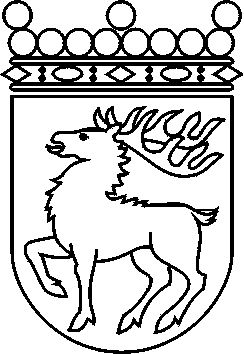 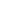 Ålands lagtingBESLUT LTB 32/2012BESLUT LTB 32/2012DatumÄrende2012-06-01BF 3/2011-2012I N K O M S T E RI N K O M S T E RI N K O M S T E RAvdelning 33Avdelning 33Avdelning 3333.KANSLIAVDELNINGENS FÖRVALTNINGSOMRÅDEKANSLIAVDELNINGENS FÖRVALTNINGSOMRÅDEKANSLIAVDELNINGENS FÖRVALTNINGSOMRÅDE033.40.FASTIGHETSENHETENFASTIGHETSENHETENFASTIGHETSENHETEN033.40.88.Överlåtelse av fastigheterÖverlåtelse av fastigheterÖverlåtelse av fastigheter0Avdelning 37Avdelning 37Avdelning 3737.NÄRINGSAVDELNINGENS FÖRVALTNINGSOMRÅDENÄRINGSAVDELNINGENS FÖRVALTNINGSOMRÅDENÄRINGSAVDELNINGENS FÖRVALTNINGSOMRÅDE037.52.SKÖTSEL AV JORDEGENDOMARSKÖTSEL AV JORDEGENDOMARSKÖTSEL AV JORDEGENDOMAR037.52.20.Skötsel av jordegendomar - verksamhetsinkomsterSkötsel av jordegendomar - verksamhetsinkomsterSkötsel av jordegendomar - verksamhetsinkomster0Avdelning 39Avdelning 39Avdelning 3939.SKATTER OCH AVGIFTER AV SKATTENATUR, INKOMSTER AV LÅN OCH FINANSIELLA POSTER-2 699 000-2 699 000-2 699 00039.10.SKATTER OCH INKOMSTER AV SKATTENATURSKATTER OCH INKOMSTER AV SKATTENATURSKATTER OCH INKOMSTER AV SKATTENATUR941 00039.10.91.SkattegottgörelseSkattegottgörelseSkattegottgörelse941 00039.30.UPPTAGNA LÅN-3 640 000-3 640 000-3 640 00039.30.90.Finansieringslån-3 640 000-3 640 000-3 640 000Inkomsternas totalbelopp-2 699 000-2 699 000-2 699 000U T G I F T E RU T G I F T E RU T G I F T E RHuvudtitel 42Huvudtitel 42Huvudtitel 4242.LANDSKAPSREGERINGENLANDSKAPSREGERINGENLANDSKAPSREGERINGEN042.05.LANDSKAPSREGERINGENS ÖVRIGA INKOMSTER OCH UTGIFTERLANDSKAPSREGERINGENS ÖVRIGA INKOMSTER OCH UTGIFTERLANDSKAPSREGERINGENS ÖVRIGA INKOMSTER OCH UTGIFTER042.05.09.Externt samarbeteExternt samarbeteExternt samarbete0Huvudtitel 43Huvudtitel 43Huvudtitel 4343.KANSLIAVDELNINGENS FÖRVALTNINGSOMRÅDEKANSLIAVDELNINGENS FÖRVALTNINGSOMRÅDEKANSLIAVDELNINGENS FÖRVALTNINGSOMRÅDE-270 00043.01.ALLMÄN FÖRVALTNINGALLMÄN FÖRVALTNINGALLMÄN FÖRVALTNING-40 00043.01.01.Kansliavdelningens allmänna förvaltning - verksamhetsutgifter (VR)Kansliavdelningens allmänna förvaltning - verksamhetsutgifter (VR)Kansliavdelningens allmänna förvaltning - verksamhetsutgifter (VR)-40 00043.03.KOMMUNIKATIONSVERKSAMHET OCH EXTERNA KONTAKTERKOMMUNIKATIONSVERKSAMHET OCH EXTERNA KONTAKTERKOMMUNIKATIONSVERKSAMHET OCH EXTERNA KONTAKTER043.03.02.Ålandskontoret i Stockholm - verksamhetsutgifter (VR)Ålandskontoret i Stockholm - verksamhetsutgifter (VR)Ålandskontoret i Stockholm - verksamhetsutgifter (VR)043.40.FASTIGHETSENHETENFASTIGHETSENHETENFASTIGHETSENHETEN-250 00043.40.01.Fastighetsenheten - verksamhetsutgifter (VR)Fastighetsenheten - verksamhetsutgifter (VR)Fastighetsenheten - verksamhetsutgifter (VR)043.40.75.Ombyggnader och grundförbättringar (R)Ombyggnader och grundförbättringar (R)Ombyggnader och grundförbättringar (R)-250 00043.60.ÅLANDS POLISMYNDIGHETÅLANDS POLISMYNDIGHETÅLANDS POLISMYNDIGHET20 00043.60.20.Ålands polismyndighet - verksamhetsutgifter (VR)Ålands polismyndighet - verksamhetsutgifter (VR)Ålands polismyndighet - verksamhetsutgifter (VR)20 000Huvudtitel 44Huvudtitel 44Huvudtitel 4444.FINANSAVDELNINGENS FÖRVALTNINGSOMRÅDEFINANSAVDELNINGENS FÖRVALTNINGSOMRÅDE-2 910 000-2 910 00044.10.SÄRSKILDA UNDERSTÖD, LÅN OCH INVESTERINGARSÄRSKILDA UNDERSTÖD, LÅN OCH INVESTERINGAR-2 760 000-2 760 00044.10.88.Inköp av aktierInköp av aktier-2 760 000-2 760 00044.95.ENLIGT FÖRVALTNINGSOMRÅDE ICKE FÖRDELADE POSTERENLIGT FÖRVALTNINGSOMRÅDE ICKE FÖRDELADE POSTERENLIGT FÖRVALTNINGSOMRÅDE ICKE FÖRDELADE POSTER-150 00044.95.72.Utgifter för digital agenda, samordnad IT-utveckling och e-förvaltning (R)Utgifter för digital agenda, samordnad IT-utveckling och e-förvaltning (R)Utgifter för digital agenda, samordnad IT-utveckling och e-förvaltning (R)-150 000Huvudtitel 45Huvudtitel 45Huvudtitel 4545.SOCIAL- OCH MILJÖAVDELNINGENS FÖRVALTNINGSOMRÅDESOCIAL- OCH MILJÖAVDELNINGENS FÖRVALTNINGSOMRÅDESOCIAL- OCH MILJÖAVDELNINGENS FÖRVALTNINGSOMRÅDE045.01.ALLMÄN FÖRVALTNINGALLMÄN FÖRVALTNINGALLMÄN FÖRVALTNING045.01.01.Social- och miljöavdelningens allmänna förvaltning - verksamhetsutgifter (VR)Social- och miljöavdelningens allmänna förvaltning - verksamhetsutgifter (VR)Social- och miljöavdelningens allmänna förvaltning - verksamhetsutgifter (VR)045.56.AVFALLSHANTERINGAVFALLSHANTERINGAVFALLSHANTERING045.56.62.Främjande av avfallshanteringen (R)Främjande av avfallshanteringen (R)Främjande av avfallshanteringen (R)0Huvudtitel 46Huvudtitel 46Huvudtitel 4646.UTBILDNINGS- OCH KULTURAVDELNINGENS FÖRVALTNINGSOMRÅDEUTBILDNINGS- OCH KULTURAVDELNINGENS FÖRVALTNINGSOMRÅDEUTBILDNINGS- OCH KULTURAVDELNINGENS FÖRVALTNINGSOMRÅDE22 00046.60.MUSEIBYRÅNMUSEIBYRÅNMUSEIBYRÅN22 00046.60.20.Museibyrån - verksamhetsutgifter (VR)Museibyrån - verksamhetsutgifter (VR)Museibyrån - verksamhetsutgifter (VR)22 00046.80.ÅLANDS LANDSKAPSARKIVÅLANDS LANDSKAPSARKIVÅLANDS LANDSKAPSARKIV046.80.20.Ålands landskapsarkiv - verksamhetsutgifter (VR)Ålands landskapsarkiv - verksamhetsutgifter (VR)Ålands landskapsarkiv - verksamhetsutgifter (VR)0Huvudtitel 47Huvudtitel 47Huvudtitel 4747.NÄRINGSAVDELNINGENS FÖRVALTNINGSOMRÅDENÄRINGSAVDELNINGENS FÖRVALTNINGSOMRÅDENÄRINGSAVDELNINGENS FÖRVALTNINGSOMRÅDE047.30.ÅLANDS ARBETSMARKNADS- OCH STUDIESTÖDSMYNDIGHETÅLANDS ARBETSMARKNADS- OCH STUDIESTÖDSMYNDIGHETÅLANDS ARBETSMARKNADS- OCH STUDIESTÖDSMYNDIGHET047.30.52.Specialutgifter för arbetskraftsservicenSpecialutgifter för arbetskraftsservicenSpecialutgifter för arbetskraftsservicen0Huvudtitel 48Huvudtitel 48Huvudtitel 4848.TRAFIKAVDELNINGENS FÖRVALTNINGSOMRÅDETRAFIKAVDELNINGENS FÖRVALTNINGSOMRÅDE-1 144 000-1 144 00048.10.ÖVRIG TRAFIKÖVRIG TRAFIKÖVRIG TRAFIK-754 00048.10.40.Understöd för flygtrafikUnderstöd för flygtrafikUnderstöd för flygtrafik-754 00048.20.KOSTNADER FÖR SJÖTRAFIKKOSTNADER FÖR SJÖTRAFIKKOSTNADER FÖR SJÖTRAFIK-390 00048.20.22.Upphandling av sjötrafik (VR)Upphandling av sjötrafik (VR)Upphandling av sjötrafik (VR)-390 000Huvudtitel 49Huvudtitel 49Huvudtitel 4949.SKATTER OCH AVGIFTER AV SKATTENATUR, INKOMSTER AV LÅN OCH FINANSIELLA POSTER7 001 0007 001 0007 001 00049.98.ÖVERFÖRINGAR MELLAN OLIKA BUDGETÅR7 001 0007 001 0007 001 00049.98.98.Föregående års underskott7 001 0007 001 0007 001 000Utgifternas totalbelopp2 699 0002 699 0002 699 000	Mariehamn den 1 juni 2012	Mariehamn den 1 juni 2012Britt LundbergtalmanBritt LundbergtalmanViveka Eriksson  vicetalmanRoger Janssonvicetalman